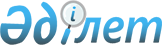 О внесении изменений и дополнений в решение Таскалинского районного маслихата от 20 декабря 2017 года № 19-2 "О районном бюджете на 2018-2020 годы"
					
			Утративший силу
			
			
		
					Решение Таскалинского районного маслихата Западно-Казахстанской области от 16 июля 2018 года № 27-1. Зарегистрировано Департаментом юстиции Западно-Казахстанской области 18 июля 2018 года № 5293. Утратило силу решением Таскалинского районного маслихата Западно-Казахстанской области от 28 февраля 2019 года № 33-5
      Сноска. Утратило силу решением Таскалинского районного маслихата Западно-Казахстанской области от 28.02.2019 № 33-5 (вводится в действие со дня первого официального опубликования).

      Примечание РЦПИ.

      В тексте документа сохранена пунктуация и орфография оригинала.
      В соответствии с Бюджетным кодексом Республики Казахстан от 4 декабря 2008 года, Законом Республики Казахстан от 23 января 2001 года "О местном государственном управлении и самоуправлении в Республике Казахстан" Таскалинский районный маслихат РЕШИЛ:
      1. Внести в решение Таскалинского районного маслихата от 20 декабря 2017 года №19-2 "О районном бюджете на 2018-2020 годы" (зарегистрированное в Реестре государственной регистрации нормативных правовых актов №5021, опубликованное 10 января 2018 года в Эталонном контрольном банке нормативных правовых актов Республики Казахстан) следующие изменения и дополнения:
      в пункте 1:
      в подпункте 1):
      первый абзац изложить в следующей редакции:
      "1) доходы – 3 866 163 тысяч тенге:";
      пятый абзац изложить в следующей редакции:
      "поступления трансфертов – 3 375 478 тысяч тенге;";
      2) подпункт изложить в следующей редакции:
      "2) затраты – 3 891 265 тысяч тенге;";
      в пункте 6:
      в подпункте 1):
      первый абзац изложить в следующей редакции:
      "1) целевые трансферты и бюджетный кредит из республиканского бюджета – 546 478 тысяч тенге, в том числе на:";
      пятый абзац изложить в следующей редакции:
      "расширение перечня технических вспомогательных (компенсаторных) средств – 1 705 тысяч тенге;";
      седьмой абзац изложить в следующей редакции:
      "внедрение консультантов по социальной работе и ассистентов в центрах занятости населения – 7 020 тысяч тенге;";
      дополнить тринадцатым абзацем следующего содержания:
      "на доплату учителям организаций образования, реализующим учебные программы начального, основного и общего среднего образования по обновленному содержанию образования, и возмещение сумм, выплаченных по данному направлению расходов за счет средств местных бюджетов – 80 636 тысяч тенге;";
      дополнить четырнадцатым абзацем следующего содержания:
      "на доплату за квалификацию педагогического мастерства учителям, прошедшим национальный квалификационный тест и реализующим образовательные программы начального, основного и общего среднего образования – 10 669 тысяч тенге;";
      дополнить пятнадцатым абзацем следующего содержания:
      "государственные гранты на реализацию новых бизнес идей – 481 тысяча тенге;";
      в подпункте 2):
      первый абзац изложить в следующей редакции:
      "2) целевые трансферты из областного бюджета – 444 056 тысяч тенге, в том числе на:";
      седьмой абзац изложить в следующей редакции:
      "приобретение и доставку учебников и учебно-методических комплексов организациям образования, в связи с графиком разработки и обновленным содержанием учебников и учебно-методических комплексов для 0, 1, 3,6, 8, 10 классов – 55 568 тысяч тенге;";
      двенадцатый абзац изложить в следующей редакции:
      "проведение противоэпизоотических мероприятий – 4 452 тысячи тенге;";
      дополнить восемнадцатым абзацем следующего содержания:
      "на открытие классов информационных технологий в школах района – 3 320 тысяч тенге;";
      дополнить девятнадцатым абзацем следующего содержания:
      "государственные гранты на реализацию новых бизнес идей – 481 тысяча тенге;";
      пункт 7 изложить в следующей редакции:
      "7. Утвердить резерв местного исполнительного органа района на 2018 год в размере 2 134 тысячи тенге.";
      приложение 1 к указанному решению изложить в новой редакции согласно, приложению к настоящему решению.
      2. Руководителю аппарата Таскалинского районного маслихата (Ержигитова Т.) обеспечить государственную регистрацию данного решения в органах юстиции, его официальное опубликование в Эталонном контрольном банке нормативных правовых актов Республики Казахстан.
      3. Настоящее решение вводится в действие с 1 января 2018 года. Районный бюджет на 2018 год
      (тысяч тенге)
					© 2012. РГП на ПХВ «Институт законодательства и правовой информации Республики Казахстан» Министерства юстиции Республики Казахстан
				
      Председатель сессии

Газез Д.

      Секретарь районного маслихата

Рахимов С.
Приложение
к решению Таскалинского
районного маслихата
от 16 июля 2018 года № 27-1Приложение 1
к решению Таскалинского
районного маслихата
от 20 декабря 2017 года №19-2
Категория
Категория
Категория
Категория
Категория
Сумма
Класс
Класс
Класс
Класс
Сумма
Подкласс
Подкласс
Подкласс
Сумма
Специфика
Специфика
Сумма
Наименование
Сумма
1
2
3
4
5
6
1) Доходы
 3 866 163
1
Налоговые поступления
483 285
01
Подоходный налог
138 828
2
Индивидуальный подоходный налог 
138 828
03
Социальный налог
122 487
1
Социальный налог
122 487
04
Налоги на собственность
210 316
1
Налоги на имущество
201 556
3
Земельный налог
225
4
Налог на транспортные средства
5 135
5
Единый земельный налог
3 400
05
Внутренние налоги на товары работы и услуги
9 324
2
Акцизы
1 200
3
Поступление за использование природных и других ресурсов
2 000
4
Сборы за ведение предпринимательской и профессиональной деятельности
6 124
08
Обязательные платежи, взимаемые за совершение юридически значимых действий и (или) выдачу документов уполномоченными на то государственными органами или должностными лицами
2 330
1
Государственная пошлина
2 330
2
Неналоговые поступления
2 400
01
Доходы от государственной собственности
1 000
5
Доходы от аренды имущества, находящегося в государственной собственности
1 000
06
Прочие неналоговые поступления 
1 400
1
Прочие неналоговые поступления 
1 400
3
Поступления от продажи основного капитала
5 000
01
Продажа государственного имущества, закрепленного за государственными учреждениями
2 000
1
Продажа государственного имущества, закрепленного за государственными учреждениями
2 000
03
Продажа земли и нематериальных активов
3 000
1
Продажа земли 
3 000
4
Поступления трансфертов
3 375 478
02
Трансферты из вышестоящих органов государственного управления
3 375 478
2
Трансферты из областного бюджета
3 375 478
Функциональная группа
Функциональная группа
Функциональная группа
Функциональная группа
Функциональная группа
Сумма
Функциональная подгруппа
Функциональная подгруппа
Функциональная подгруппа
Функциональная подгруппа
Сумма
Администратор бюджетных программ
Администратор бюджетных программ
Администратор бюджетных программ
Сумма
Бюджетная программа
Бюджетная программа
Сумма
Наименование
Сумма
1
2
3
4
5
6
2) Затраты
 3 891 265
01
Государственные услуги общего характера
285 022
1
Представительные, исполнительные и другие органы, выполняющие общие функции государственного управления
205 714
112
Аппарат маслихата района (города областного значения)
26 115
001
Услуги по обеспечению деятельности маслихата района (города областного значения)
19 115
003
Капитальные расходы государственного органа
7 000
122
Аппарат акима района (города областного значения)
63 255
001
Услуги по обеспечению деятельности акима района (города областного значения)
63 255
003
Капитальные расходы государственного органа
0
123
Аппарат акима района в городе, города районного значения, поселка, села, сельского округа
116 344
001
Услуги по обеспечению деятельности акима района в городе, города районного значения, поселка, села, сельского округа
115 401
022
Капитальные расходы государственного органа
943
2
Финансовая деятельность
1 557
459
Отдел экономики и финансов района (города областного значения)
1 557
003
Проведение оценки имущества в целях налогообложения
0
010
Приватизация, управление коммунальным имуществом, постприватизационная деятельность и регулирование споров, связанных с этим
1 557
9
Прочие государственные услуги общего характера
77 751
458
Отдел жилищно-коммунального хозяйства, пассажирского транспорта и автомобильных дорог района (города областного значения)
25 928
001
Услуги по реализации государственной политики на местном уровне в области жилищно-коммунального хозяйства, пассажирского транспорта и автомобильных дорог
22 312
013
Капитальные расходы государственного органа
616
113
Целевые текущие трансферты из местных бюджетов
3 000
459
Отдел экономики и финансов района (города областного значения)
20 609
001
Услуги по реализации государственной политики в области формирования и развития экономической политики, государственного планирования, исполнения бюджета и управления коммунальной собственностью района (города областного значения)
20 609
015
Капитальные расходы государственного органа
0
466
Отдел архитектуры, градостроительства и строительства района (города областного значения)
31 214
040
Развитие объектов государственных органов
31 214
02
Оборона
16 308
1
Военные нужды
2 218
122
Аппарат акима района (города областного значения)
2 218
005
Мероприятия в рамках исполнения всеобщей воинской обязанности
2 218
2
Организация работы по чрезвычайным ситуациям
14 090
122
Аппарат акима района (города областного значения)
14 090
006
Предупреждение и ликвидация чрезвычайных ситуаций масштаба района (города областного значения)
5 000
007
Мероприятия по профилактике и тушению степных пожаров районного (городского) масштаба, а также пожаров в населенных пунктах, в которых не созданы органы государственной противопожарной службы
9 090
03
Общественный порядок, безопасность, правовая, судебная, уголовно-исполнительная деятельность
46
9
Прочие услуги в области общественного порядка и безопасности
46
458
Отдел жилищно-коммунального хозяйства, пассажирского транспорта и автомобильных дорог района (города областного значения)
46
021
Обеспечение безопасности дорожного движения в населенных пунктах
46
04
Образование
1 936 601
1
Дошкольное воспитание и обучение
85 584
464
Отдел образования района (города областного значения)
85 584
009
Обеспечение деятельности организаций дошкольного воспитания и обучения
67 182
024
Целевые текущие трансферты бюджетам города районного значения, села, поселка, сельского округа на реализацию государственного образовательного заказа в дошкольных организациях образования
5 411
040
Реализация государственного образовательного заказа в дошкольных организациях образования 
12 991
2
Начальное, основное среднее и общее среднее образование
1 637 074
457
Отдел культуры, развития языков, физической культуры и спорта района (города областного значения)
55 706
017
Дополнительное образование для детей и юношества по спорту
55 706
464
Отдел образования района (города областного значения)
1 581 368
003
Общеобразовательное обучение
1 497 943
006
Дополнительное образование для детей
83 425
9
Прочие услуги в области образования
213 943
464
Отдел образования района (города областного значения)
213 943
001
Услуги по реализации государственной политики на местном уровне в области образования 
8 691
005
Приобретение и доставка учебников, учебно-методических комплексов для государственных учреждений образования района (города областного значения)
80 521
007
Проведение школьных олимпиад, внешкольных мероприятий и конкурсов районного (городского) масштаба
179
015
Ежемесячные выплаты денежных средств опекунам (попечителям) на содержание ребенка-сироты (детей-сирот), и ребенка (детей), оставшегося без попечения родителей
2 734
067
Капитальные расходы подведомственных государственных учреждений и организаций
56 278
068
Обеспечение повышения компьютерной грамотности населения
547
113
Целевые текущие трансферты из местных бюджетов
64 993
05
Здравоохранение
0
9
Прочие услуги в области здравоохранения
0
123
Аппарат акима района в городе, города районного значения, поселка, села, сельского округа
0
002
Организация в экстренных случаях доставки тяжелобольных людей до ближайшей организации здравоохранения, оказывающей врачебную помощь
0
06
Социальная помощь и социальное обеспечение
240 404
1
Социальное обеспечение
32 715
451
Отдел занятости и социальных программ района (города областного значения)
25 560
005
Государственная адресная социальная помощь
25 560
464
Отдел образования района (города областного значения)
7 155
030
Содержание ребенка (детей), переданного патронатным воспитателям
7 155
2
Социальная помощь
182 457
451
Отдел занятости и социальных программ района (города областного значения)
182 457
002
Программа занятости
66 767
006
Оказание жилищной помощи
1 192
007
Социальная помощь отдельным категориям нуждающихся граждан по решениям местных представительных органов
14 642
010
Материальное обеспечение детей-инвалидов, воспитывающихся и обучающихся на дому
816
014
Оказание социальной помощи нуждающимся гражданам на дому
40 124
017
Обеспечение нуждающихся инвалидов обязательными гигиеническими средствами и предоставление услуг специалистами жестового языка, индивидуальными помощниками в соответствии с индивидуальной программой реабилитации инвалида
26 993
023
Обеспечение деятельности центров занятости населения
31 923
9
Прочие услуги в области социальной помощи и социального обеспечения
25 232
451
Отдел занятости и социальных программ района (города областного значения)
25 232
001
Услуги по реализации государственной политики на местном уровне в области обеспечения занятости и реализации социальных программ для населения
24 596
011
Оплата услуг по зачислению, выплате и доставке пособий и других социальных выплат
636
07
Жилищно-коммунальное хозяйство
609 165
1
Жилищное хозяйство
169 077
123
Аппарат акима района в городе, города районного значения, поселка, села, сельского округа
4 400
007
Организация сохранения государственного жилищного фонда города районного значения, поселка, села, сельского округа
4 400
458
Отдел жилищно-коммунального хозяйства, пассажирского транспорта и автомобильных дорог района (города областного значения)
11 000
003
Организация сохранения государственного жилищного фонда
5 500
004
Обеспечение жильем отдельных категорий граждан
5 500
466
Отдел архитектуры, градостроительства и строительства района (города областного значения)
153 677
003
Проектирование и (или) строительство, реконструкция жилья коммунального жилищного фонда
142 144
004
Проектирование, развитие и (или) обустройство инженерно-коммуникационной инфраструктуры
11 533
2
Коммунальное хозяйство
387 291
458
Отдел жилищно-коммунального хозяйства, пассажирского транспорта и автомобильных дорог района (города областного значения)
3 268
012
Функционирование системы водоснабжения и водоотведения
3 268
466
Отдел архитектуры, градостроительства и строительства района (города областного значения)
384 023
007
Развитие благоустройства городов и населенных пунктов
100
058
Развитие системы водоснабжения и водоотведения в сельских населенных пунктах
383 923
3
Благоустройство населенных пунктов
52 797
123
Аппарат акима района в городе, города районного значения, поселка, села, сельского округа
52 797
008
Освещение улиц населенных пунктов
4 439
011
Благоустройство и озеленение населенных пунктов
48 358
458
Отдел жилищно-коммунального хозяйства, пассажирского транспорта и автомобильных дорог района (города областного значения)
0
016
Обеспечение санитарии населенных пунктов
0
08
Культура, спорт, туризм и информационное пространство
331 917
1
Деятельность в области культуры
173 486
457
Отдел культуры, развития языков, физической культуры и спорта района (города областного значения)
173 486
003
Поддержка культурно-досуговой работы
173 486
2
Спорт
6 896
457
Отдел культуры, развития языков, физической культуры и спорта района (города областного значения)
5 050
009
Проведение спортивных соревнований на районном (города областного значения) уровне
1 800
010
Подготовка и участие членов сборных команд района (города областного значения) по различным видам спорта на областных спортивных соревнованиях
3 250
466
Отдел архитектуры, градостроительства и строительства района (города областного значения)
1 846
008
Развитие объектов спорта
1 846
3
Информационное пространство
94 094
456
Отдел внутренней политики района (города областного значения)
9 995
002
Услуги по проведению государственной информационной политики
9 995
457
Отдел культуры, развития языков, физической культуры и спорта района (города областного значения)
84 099
006
Функционирование районных (городских) библиотек
83 229
007
Развитие государственного языка и других языков народа Казахстана
870
9
Прочие услуги по организации культуры, спорта, туризма и информационного пространства
57 441
456
Отдел внутренней политики района (города областного значения)
35 663
001
Услуги по реализации государственной политики на местном уровне в области информации, укрепления государственности и формирования социального оптимизма граждан
14 402
003
Реализация мероприятий в сфере молодежной политики
21 261
006
Капитальные расходы государственного органа
0
457
Отдел культуры, развития языков, физической культуры и спорта района (города областного значения)
21 778
001
Услуги по реализации государственной политики на местном уровне в области культуры, развития языков, физической культуры и спорта
11 758
032
Капитальные расходы подведомственных государственных учреждений и организаций
10 020
10
Сельское, водное, лесное, рыбное хозяйство, особо охраняемые природные территории, охрана окружающей среды и животного мира, земельные отношения
121 244
1
Сельское хозяйство
81 166
462
Отдел сельского хозяйства района (города областного значения)
17 911
001
Услуги по реализации государственной политики на местном уровне в сфере сельского хозяйства
17 911
473
Отдел ветеринарии района (города областного значения)
63 255
001
Услуги по реализации государственной политики на местном уровне в сфере ветеринарии
9 402
006
Организация санитарного убоя больных животных
1 750
007
Организация отлова и уничтожения бродячих собак и кошек
2 188
010
Проведение мероприятий по идентификации сельскохозяйственных животных
1 515
011
Проведение противоэпизоотических мероприятий
48 400
047
Возмещение владельцам стоимости обезвреженных (обеззараженных) и переработанных без изъятия животных, продукции и сырья животного происхождения, представляющих опасность для здоровья животных и человека
0
6
Земельные отношения
15 558
463
Отдел земельных отношений района (города областного значения)
15 558
001
Услуги по реализации государственной политики в области регулирования земельных отношений на территории района (города областного значения)
13 155
006
Землеустройство, проводимое при установлении границ районов, городов областного значения, районного значения, сельских округов, поселков, сел
2 403
9
Прочие услуги в области сельского, водного, лесного, рыбного хозяйства, охраны окружающей среды и земельных отношений
24 520
459
Отдел экономики и финансов района (города областного значения)
24 520
099
Реализация мер по оказанию социальной поддержки специалистов
24 520
11
Промышленность, архитектурная, градостроительная и строительная деятельность
15 057
2
Архитектурная, градостроительная и строительная деятельность
15 057
466
Отдел архитектуры, градостроительства и строительства района (города областного значения)
15 057
001
Услуги по реализации государственной политики в области строительства, улучшения архитектурного облика городов, районов и населенных пунктов области и обеспечению рационального и эффективного градостроительного освоения территории района (города областного значения)
12 057
013
Разработка схем градостроительного развития территории района, генеральных планов городов районного (областного) значения, поселков и иных сельских населенных пунктов
3 000
12
Транспорт и коммуникации
158 176
1
Автомобильный транспорт
155 892
123
Аппарат акима района в городе, города районного значения, поселка, села, сельского округа
7 517
013
Обеспечение функционирования автомобильных дорог в городах районного значения, поселках, селах, сельских округах
7 517
458
Отдел жилищно-коммунального хозяйства, пассажирского транспорта и автомобильных дорог района (города областного значения)
148 375
023
Обеспечение функционирования автомобильных дорог
66 917
045
Капитальный и средний ремонт автомобильных дорог районного значения и улиц населенных пунктов
81 458
9
Прочие услуги в сфере транспорта и коммуникаций
2 284
458
Отдел жилищно-коммунального хозяйства, пассажирского транспорта и автомобильных дорог района (города областного значения)
2 284
037
Субсидирование пассажирских перевозок по социально значимым городским (сельским), пригородным и внутрирайонным сообщениям
2 284
13
Прочие
16 347
3
Поддержка предпринимательской деятельности и защита конкуренции
8 375
469
Отдел предпринимательства района (города областного значения)
8 375
001
Услуги по реализации государственной политики на местном уровне в области развития предпринимательства
8 375
9
Прочие
7 972
123
Аппарат акима района в городе, города районного значения, поселка, села, сельского округа
5 838
040
Реализация мер по содействию экономическому развитию регионов в рамках Программы развития регионов до 2020 года
5 838
459
Отдел экономики и финансов района (города областного значения)
2 134
012
Резерв местного исполнительного органа района (города областного значения) 
2 134
14
Обслуживание долга
43
1
Обслуживание долга
43
459
Отдел экономики и финансов района (города областного значения)
43
021
Обслуживание долга местных исполнительных органов по выплате вознаграждений и иных платежей по займам из областного бюджета
43
15
Трансферты
160 935
1
Трансферты
160 935
459
Отдел экономики и финансов района (города областного значения)
160 935
006
Возврат неиспользованных (недоиспользованных) целевых трансфертов
74
024
Целевые текущие трансферты из нижестоящего бюджета на компенсацию потерь вышестоящего бюджета в связи с изменением законодательства
107 787
038
Субвенции
44 499
051
Трансферты органам местного самоуправления
8 575
3) Чистое бюджетное кредитование
50 367
Бюджетные кредиты
82 973
10
Сельское, водное, лесное, рыбное хозяйство, особо охраняемые природные территории, охрана окружающей среды и животного мира, земельные отношения
82 973
1
Сельское хозяйство
82 973
459
Отдел экономики и финансов района (города областного значения)
82 973
018
Бюджетные кредиты для реализации мер социальной поддержки специалистов
82 973
Категория
Категория
Категория
Категория
Категория
Сумма
Класс
Класс
Класс
Класс
Сумма
Подкласс
Подкласс
Подкласс
Сумма
Специфика
Специфика
Сумма
Наименование
Сумма
1
2
3
4
5
6
Погашение бюджетных кредитов 
 32 606
5
Погашение бюджетных кредитов
32 606
01
Погашение бюджетных кредитов
32 606
1
Погашение бюджетных кредитов, выданных из государственного бюджета
32 606
4) Сальдо по операциям с финансовыми активами
0
Функциональная группа
Функциональная группа
Функциональная группа
Функциональная группа
Функциональная группа
Сумма
Функциональная подгруппа
Функциональная подгруппа
Функциональная подгруппа
Функциональная подгруппа
Сумма
Администратор бюджетных программ
Администратор бюджетных программ
Администратор бюджетных программ
Сумма
Бюджетная программа
Бюджетная программа
Сумма
Наименование
Сумма
1
2
3
4
5
6
Приобретение финансовых активов
 0
13
Прочие
0
9
Прочие
0
458
Отдел жилищно-коммунального хозяйства, пассажирского транспорта и автомобильных дорог района (города областного значения)
0
065
Формирование или увеличение уставного капитала юридических лиц
0
Категория
Категория
Категория
Категория
Категория
Сумма
Класс
Класс
Класс
Класс
Сумма
Подкласс
Подкласс
Подкласс
Сумма
Специфика
Специфика
Сумма
Наименование
Сумма
1
2
3
4
5
6
Поступления от продажи финансовых активов государства
0
6
Поступления от продажи финансовых активов государства
0
01
Поступления от продажи финансовых активов государства
0
1
Поступления от продажи финансовых активов внутри страны
0
5) Дефицит (профицит) бюджета 
 -75 469
6) Финансирование дефицита (использование профицита) бюджета
75 469
7
Поступления займов
82 973
01
Внутренние государственные займы
82 973
2
Договоры займа
82 973
Функциональная группа
Функциональная группа
Функциональная группа
Функциональная группа
Функциональная группа
Сумма
Функциональная подгруппа
Функциональная подгруппа
Функциональная подгруппа
Функциональная подгруппа
Сумма
Администратор бюджетных программ
Администратор бюджетных программ
Администратор бюджетных программ
Сумма
Бюджетная программа
Бюджетная программа
Сумма
Наименование
Сумма
1
2
3
4
5
6
16
Погашение займов
 32 606
1
Погашение займов
32 606
459
Отдел экономики и финансов района (города областного значения)
32 606
005
Погашение долга местного исполнительного органа перед вышестоящим бюджетом
32 606
Категория
Категория
Категория
Категория
Категория
Сумма
Класс
Класс
Класс
Класс
Сумма
Подкласс
Подкласс
Подкласс
Сумма
Специфика
Специфика
Сумма
Наименование
Сумма
1
2
3
4
5
6
8
Используемые остатки бюджетных средств
 25 102
01
Остатки бюджетных средств
25 102
1
Свободные остатки бюджетных средств
25 102